ЗаключениеКонтрольно-счётной палаты Дубровского районана отчет об исполнении бюджета Дубровского муниципального района Брянской областиза 1 полугодие 2022 годаДубровка 20221. Общие положения.Заключение Контрольно-счётной палаты Дубровского района на отчет об исполнении бюджета Дубровского муниципального района Брянской области  за 1 полугодие 2022 года, подготовлено в соответствии со статьей 264.2 Бюджетного кодекса Российской Федерации, Положением о Контрольно-счётной палате Дубровского района, Стандартом внешнего муниципального финансового контроля 102 «Проведение оперативного контроля за ходом исполнения  решений о бюджете муниципального образования «Дубровский район» на текущий финансовый год и плановый период», пунктом 1.2.4 Плана работ Контрольно-счётной палаты Дубровского района на 2022 год.Заключение Контрольно-счетной палаты оформлено по результатам оперативного анализа и контроля за организацией исполнения бюджета в 2022 году, отчетности об исполнении бюджета за 1 полугодие 2022 года.Показатели бюджета на 2022 год утверждены решением Дубровского районного Совета народных депутатов от 17 декабря 2021 года № 193-7 «О бюджете Дубровского муниципального района Брянской области на 2022 год и на плановый период 2023 и 2024 годов»,  по доходам в объеме 358 879,6 тыс. рублей, в том числе собственные доходы 102 314,0  тыс. рублей, по расходам в объеме 358 879,6 тыс. рублей,  сбалансированным.В течение отчетного периода в решение 1 раза вносились изменения.С учетом изменений бюджет на 2022 год утвержден по доходам в объеме 413 545,3 тыс. рублей, по расходам – 414 517,9 тыс. рублей, дефицит бюджета утвержден в объеме 972,6 тыс. рублей. Источником финансирования дефицита бюджета утверждены имеющиеся остатки средств на счете бюджета. По итогам 1 полугодия 2022 года бюджет исполнен по доходам в сумме 197164,5 тыс. рублей, или 47,7% к утвержденным назначениям, по расходам в сумме 197976,2 тыс.  рублей, или 47,8% к утвержденным расходам и к годовым назначениям сводной бюджетной росписи, с дефицитом в сумме 811,7 тыс. рублей.2. Анализ исполнения доходов бюджета.Доходная часть бюджета за 1 полугодия 2021 года исполнена в сумме 197164,5 тыс. рублей, или на 47,7% к годовому прогнозу поступлений. По сравнению с соответствующим уровнем прошлого года доходы увеличились на 46 048,2 тыс. рублей, или на 130,5 процента. В структуре доходов бюджета удельный вес налоговых и неналоговых доходов (далее – собственных доходов) составил 26,4%, что ниже уровня соответствующего периода прошлого года на 1,3 процентного пункта. На долю безвозмездных поступлений приходится 73,6 процента.  Собственные доходы бюджета в сравнении с аналогичным отчетным периодом 2021 года увеличились на 124,6%, объем безвозмездных поступлений увеличился на 132,7 процента.Поступления налоговых и неналоговых доходов сложились в сумме 52 134,6 тыс. рублей, или 50,4% к годовому прогнозу поступлений.Безвозмездные поступления составили 145 030,0 тыс. рублей, или 46,8% к годовому прогнозу поступлений.	Налоговые доходы бюджетаЗа 1 полугодие 2022 года в структуре собственных доходов бюджета на долю налоговых доходов приходится 88,6 процента. В абсолютном выражении поступления в бюджет составили 46 183,4 тыс. рублей, или 50,4% годовых плановых назначений.  К соответствующему периоду 2021 года рост поступлений составил 119,6 процента. Основным налогом, сформировавшим доходную часть бюджета за 1 полугодие 2022 года, как и в предыдущем отчетном периоде, являются налог на доходы физических лиц. На его долю приходится 73,7% поступивших налоговых доходов, при этом к уровню отчетного периода 2021 года наблюдается снижение поступлений на  9,1 процентных пункта.Налог на доходы физических лиц (НДФЛ) поступил в бюджет в сумме 34 038,5 тысяч рублей, годовые плановые назначения исполнены на 42,3%, доля в налоговых доходах составляет 73,7 %, что меньше по сравнению с уровнем прошлого года на 9,1 процентных пункта. Акцизы по подакцизным товарам (на нефтепродукты) за 1 полугодие 2022 года  исполнены на 54,2% годового плана, в структуре налоговых доходов их доля составляет 6,7 % или 3 074,3 тысячи рублей, темп роста к уровню 2021 года 120,3 процента.Налог на совокупный доход   поступил в сумме 8 263,8 тыс. рублей, годовые плановые назначения исполнены в 2,2 раза, из них: единый налог на вмененный доход – (-25,5) тыс. рублей, единый сельскохозяйственный налог – 6922,7 тыс. рублей, налог взимаемый с применением патентной системы налогообложения – 1341,1 тыс. рублей. Удельный вес данной подгруппы доходов в структуре налоговых доходов составляет 9,1 процента.  Государственная пошлина за 1 полугодия 2022 года поступила в бюджет в сумме 832,3 тыс. рублей, или 47,2% утвержденного годового объема. По сравнению с соответствующим уровнем прошлого года поступления увеличились на 12,8 процента в связи с увеличением количества обращений физических и юридических лиц для совершения юридически значимых действий.Неналоговые доходы бюджетаНеналоговые доходы за 1 полугодие 2022 года исполнены в сумме 5 951,2 тыс. рублей, что составляет 50,4% годовых плановых назначений.  По сравнению с соответствующим уровнем прошлого года рост неналоговых поступлений увеличились на 183,2 процента. Наибольший удельный вес в объеме неналоговых доходов занимают доходы от сдачи в арену земельных участков – 39,1 процента. Поступления составили 2328,2 тыс. рублей, или 61,9% годовых плановых назначений. К соответствующему уровню прошлого поступления увеличились 151,3 процента.Годовые плановые назначения по доходам от сдачи в аренду имущества выполнены на 42,4%, поступления сложились в сумме 209,6 тыс. рублей.  К аналогичному периоду прошлого года поступления снизились на 20,0 процента.Поступления платы за негативное воздействие на окружающую среду составили 65,5 тыс. рублей, или 218,3% годового плана.  К уровню прошлого года поступления увеличились в 7,7 раза.Доходы от оказания платных услуг поступили в бюджет в сумме 541,1 тыс. рублей. Годовой утвержденный план выполнен на 73,1 процента. Годовые плановые назначения по доходам от продажи материальных и нематериальных активов выполнены на 28,3%, поступления сложились в сумме 1 649,4 тыс. рублей (поступления от продажи земельных участков).  К аналогичному периоду прошлого года поступления увеличились в 3,0 раза.Штрафы, санкции, возмещение ущерба поступили в 1 полугодии 2022 в сумме 1 157,1 тыс. рублей, или 121,8% утвержденных назначений.Невыясненные поступления, зачисляемые в бюджеты муниципальных районов в 1 полугодии 2022 года, не поступали.Администрирование налоговых и неналоговых доходов, безвозмездных поступлений бюджета Дубровского муниципального района Брянской области осуществляли 4 администратора доходов:- администрация Дубровского района (налоговые и неналоговые доходы);- комитет имущественных отношений Дубровского района (неналоговые);- финансовое управление администрации Дубровского района (безвозмездные поступления);- отдел образования администрации Дубровского района (безвозмездные).Безвозмездные поступленияЗа 1 полугодие 2022 года кассовое исполнение безвозмездных поступлений составило 145 030,0 тыс. рублей, или 47,7% утвержденных годовых назначений. По сравнению с аналогичным периодом 2021 года общий объем   безвозмездных поступлений увеличился на 132,7%, или на 35 770,0 тыс.  рублей. Наибольший объем в структуре безвозмездных поступлений – 60,6% занимают субвенции. Объем полученных субвенций за 1 полугодие 2022 года составляет 87 860,0 тыс. рублей, или 51,1% плановых назначений и 115,5% к уровню аналогичного периода 2021 года.Дотации поступили в бюджет в сумме 22 667,9 тыс. рублей, или 49,7% годового плана, что на 12,2%, или на 2 469,0 тыс. рублей выше уровня прошлого года.Субсидии поступили в бюджет в сумме 27 735,0 тыс. рублей, или 36,1% утвержденных назначений, поступление субсидий увеличилось в 6,8 раз к уровню отчетного периода 2021 года.Кассовое исполнение межбюджетных трансфертов сложилось в сумме 7163,2 тыс. рублей, что составляет 45,8% годовых плановых назначений.  К аналогичному периоду прошлого года поступления возросли в 2,0 раза.Возврат остатков субсидий, субвенций и иных межбюджетных трансфертов составляет 396,1 тыс. рублей. Возврат субсидий возник в связи с нарушением администрацией Дубровского муниципального района условий предоставления субсидии по достижении значений результатов исполнения субсидии в 2021 году (плановый показатель "Количество муниципальных образовательных организаций, в которых реализованы отдельные мероприятия по развитию образования"(ед.), составлял 1, а фактически достигнутый - 0) и в соответствии с пунктами 16-18 Правил формирования, предоставления и распределения субсидий из областного бюджета бюджетам муниципальных образований Брянской области от 23.07.2018г №362-п, объем возврата субсидии составил 396 131,04 рублей (возврат Департаменту образования и науки Брянской области)Сведения о поступлении доходов за 1 полугодие 2021 года представлены в таблице.тыс. рублей3. Анализ исполнения расходов бюджета.Объем расходов бюджета на 2022 год, утвержденный Решением Дубровского районного Совета народных депутатов от 17 декабря 2021 года № 193-7 «О бюджете Дубровского муниципального района Брянской области на 2022 год и на плановый период 2023 и 2024 годов» (в редакции от 25.05.2022 №225-7), составляет 414 517,9 тыс. рублей. Объем расходов, утвержденный уточненной бюджетной росписью на 1 июля 2022 года – 413824,2 тыс. рублей, что составляет 99,8% утвержденных решением о бюджете. Исполнение расходов бюджета в 1 полугодии 2022 года составляет 197976,2 тыс. рублей, что соответствует 47,8% объемов уточненной бюджетной росписи. К уровню расходов аналогичного периода прошлого года отмечено увеличение на 29,8 процента.Информация об исполнении расходов бюджета представлена в таблице.Тыс. рублей                                                                                                                                                                 Исполнение расходов бюджета за 1 полугодие 2022 года осуществлялось по 11 разделам бюджетной классификации. Наибольший удельный вес в расходах бюджета занимают расходы по разделу 07 «Образование» – 68,3%, или 135 179,7 тыс. рублей. Менее 50,0% утвержденных назначений составило исполнение по 6 разделам. Минимальный показатель исполнения расходов отмечен по разделу 05 «Жилищно-коммунальное хозяйство» – 26,5% (3 335,9 тыс. рублей). Более 50,0% утвержденных назначений составило исполнение по 5 разделам. Максимальный показатель исполнения расходов отмечен по разделу 06 «Охрана окружающей среды» - 100% (200,0 тыс. рублей); 14 «Межбюджетные трансферты» – 70,2% (1 551,5 тыс. рублей). По разделу 01 «Общегосударственные вопросы» расходы за 1 полугодие 2022 года исполнены в сумме 18 193,5 тыс. рублей  или 44,8 % к уточненной бюджетной росписи. Доля расходов по разделу в общей структуре расходов бюджета составила 9,2 процента. По разделу отмечено увеличение объема кассовых расходов к аналогичному периоду 2021 года на 9,0 процентов. По разделу 02 «Национальная оборона» расходы бюджета за 1 полугодие 2022 года сложились в сумме 356,6 тыс. рублей или 50,0 процентов к общему объему расходов, предусмотренных уточненной бюджетной росписью на 2022 год. Темп роста расходов к аналогичному периоду 2021 года составил 103,8 процента. Структура расходов раздела представлена 1 подразделом: 02 03 «Мобилизационная и вневойсковая подготовка».По разделу 03 «Национальная безопасность и правоохранительная деятельность» расходы бюджета за 1 полугодие 2022 года составили 1 369,7 тыс. рублей или 36,1 процент к общему объему расходов, предусмотренных уточненной бюджетной росписью на 2022 год. Доля расходов по разделу в общей структуре расходов бюджета составила 0,7 процентов. Расходы направлены по подразделу 03 09 «Защита населения и территории от чрезвычайных ситуаций  природного и техногенного  характера, гражданская оборона» в сумме 224,4 тысяч рублей и 03 10 « Защита населения и территории от чрезвычайных ситуаций  природного и техногенного  характера, пожарная безопасность» в сумме 1 139,3 тыс. рублей.По разделу 04 «Национальная экономика» исполнение расходов в 1 полугодии 2022 года сложилось в объеме 14 008,0 тыс. рублей или 57,5 процентов к объему расходов, предусмотренных уточненной бюджетной росписью на 2022 год. Доля расходов по разделу в общей структуре расходов бюджета составила 7,1 процент.  Расходы направлены по подразделам        04 06 «Водное хозяйство» - 58,6 тысяч рублей; 04 08 «Транспорт» - 1 098,1 тысяч рублей; (Компенсация транспортным организациям части потерь в доходах и (или) возмещение затрат, возникающих в результате регулирования тарифов на перевозку пассажиров пассажирским транспортом по муниципальным маршрутам регулярных перевозок – 967,8 тыс. рублей; уплата транспортного налога – 98,5 тыс. рублей; прочие мероприятия в области развития транспортной инфраструктуры – 31,8 тыс. рублей); 04 09 «Дорожное хозяйство» - 12 804,5 тысяч рублей. В целом по разделу отмечено увеличение объема кассовых расходов к аналогичному периоду 2021 года на 11 083,4 тыс. рублей.           По разделу 05 «Жилищно-коммунальное хозяйство» расходы бюджета за 1 полугодие 2022 года сложились в сумме 3 335,9 тысяч рублей или 26,5 процентов к общему объему расходов, предусмотренных уточненной бюджетной росписью на 2022 год. К аналогичному периоду 2021 года отмечено увеличение расходов на 2 588,2 тыс. рублей. Расходы направлены по подразделам 05 01 «Жилищное хозяйство» - 12,2 тысяч рублей, по разделу 05 02 «Коммунальное хозяйство» - 510,9 тысяч рублей и 05 05 «Другие вопросы в области жилищно-коммунального хозяйства» в сумме 2 742,7 тыс. рублей (Региональный проект «Чистая вода»).По разделу 07 «Образование» расходы бюджета за 1 полугодие 2022 года составили 135 179,7 тысяч рублей или 48,4 процента к объему расходов, предусмотренных уточненной бюджетной росписью на год. Доля расходов в общей структуре расходов бюджета составила 68,3 процента. Темп роста к аналогичному периоду 2021 года составил 123,4 процента. В разрезе подразделов средства направлены на дошкольное образование (раздел 0701) в сумме 35 151,7 тысяч рублей, общее образование (раздел 0702) – 82 285,3 тысяч рублей, дополнительное образование (раздел 0703) – 5 396,7 тысяч рублей, молодежная политика (раздел 0707)  – 803,4 тысяч рублей и другие вопросы в области образования (раздел 0709) – 11 542,6 тысяч рублей. По разделу 08 «Культура, кинематография», подразделу 08 01 «Культура»  на 2022 год расходы бюджета с учетом уточненной бюджетной росписи были утверждены в объеме 28 576,3 тысяч рублей. Исполнение расходов за 1 полугодие 2022 года составило 14 596,2 тысяч рублей или 51,1 процент к объему расходов, предусмотренных уточненной бюджетной росписью на год. В общем объеме бюджета доля расходов по разделу составила 7,4 процента. Темп роста к аналогичному периоду прошлого года увеличен на 29,7 процента. По разделу 10 «Социальная политика» расходы бюджета за 1 полугодие 2022 года исполнены в сумме 5 572,9 тысяч рублей или на 41,1 процент к утвержденным ассигнованиям. Доля расходов по разделу в общей структуре расходов бюджета составила 2,8 процента. Исполнение по подразделам классификации:10 01 «Пенсионное обеспечение» - 1 074,0 тысяч рублей;10 04 «Охрана семьи и детства» - 4 498,9 тысяч рублей;По разделу 11 «Физическая культура и спорт» расходы за 1 полугодие 2022 года исполнены в сумме 3 612,2 тысяч рублей или 46,9 процента к объему расходов, предусмотренных уточненной бюджетной росписью на 2022 год. Доля расходов в общей структуре расходов бюджета составила 1,8 процента. К аналогичному периоду 2021 года отмечается увеличение расходов на 256,3 тысяч рублей. Расходы направлены по подразделам 11 01 «Физическая культура» - 3 331,1 тысяч рублей и по подразделу 11 02 «Массовый спорт» - 281,1 тысячи рублей. По разделу 14 «Межбюджетные трансферты общего характера бюджетам субъектов Российской Федерации и муниципальных образований» за 1 полугодие 2022 года бюджетные расходы исполнены в объеме 1 551,5 тысяч рублей, что соответствует 70,2 процента годового объема утвержденных расходов. Доля расходов в структуре бюджета составляет 0,7 процента. Объем межбюджетных трансфертов к аналогичному периоду прошлого года увеличился на 128,5 тысяч рублей. Остаток средств дорожного хозяйства (дорожные фонды) по состоянию на 1 января 2022 года составляет 168,0 тыс. рублей. Исполнение в разрезе муниципальных программ и главных распорядителей средств бюджетаСогласно приложению № 5 решения от 17.12.2021 № 193-7 «О бюджете Дубровского муниципального района Брянской области на 2022 год и на плановый период 2023 и 2024 годов», исполнение бюджета осуществлялось в рамках 4 муниципальных программ.Муниципальная программа «Управление муниципальными финансами Дубровского муниципального района Брянской области (2022-2024 годы)», утверждена постановлением администрации Дубровского района 20 декабря 2021 года № 691.Муниципальная программа «Реализация отдельных полномочий Дубровского муниципального района Брянской области (2022 – 2024 годы)», утверждена постановлением администрации Дубровского района 20 декабря 2021 года № 692.Муниципальная программа «Развитие образования Дубровского муниципального района    Брянской области (2022 - 2024 годы)», утверждена постановлением администрации Дубровского района 21 декабря 2021 года № 698.Муниципальная программа «Развитие культуры и сохранение культурного    наследия Дубровского муниципального района Брянской области (2022 – 2024 годы)», утверждена постановлением администрации Дубровского района 20 декабря 2021 года № 693.В отчетном периоде в 3 программы вносились изменения.Соответствие внесенных изменений в муниципальные программы представлены в таблицеОбщий уточненный объем финансирования муниципальных программ в соответствии со сводной бюджетной росписью на 2022 год утвержден в сумме 412 448,4 тысяч рублей, или 99,7 процента расходов бюджета:Информация  об исполнении муниципальных программ представлена в         таблице.               тыс. рублейПо итогам 1 полугодия 2022 года кассовое исполнение расходов по муниципальным программам сложилось в сумме 197 409,9 тысяч рублей, что составляет 47,8 процентов бюджетных ассигнований, утвержденных решением о бюджете и 47,9 процентов бюджетных ассигнований, утвержденных сводной бюджетной росписью с учетом изменений на отчетную дату.Ниже среднего уровня сложилось исполнение по  программе:«Реализация отдельных полномочий Дубровского муниципального района Брянской области (2022 - 2024 годы)» - 24,5 процента.Непрограммная часть бюджета исполнена в сумме 566,3 тысячи рублей. Расходы отнесены на обеспечение деятельности законодательного (представительного), контрольного органа муниципального образования и выплаты из резервного фонда местной администрацией на оказание финансовой помощи населению в связи с утратой ими имущества первой необходимости при пожарах.В отчетном периоде расходы бюджета осуществляли 6 главных распорядителя бюджетных средств.Данные об утвержденных бюджетных ассигнованиях, кассовом исполнении расходов главных распорядителей за 2021 - 2022 годы представлены в таблице. (тыс. рублей)Дефицит (профицит) бюджета и источники внутреннего финансирования дефицита бюджетаПервоначально бюджет Дубровского муниципального района Брянской области на 2022 год и на плановый период 2023 и 2024 годов утвержден сбалансированным, по доходам и расходам в сумме 358 879,6 тысяч рублей.Решением Дубровского районного Совета народных депутатов от 27.05.2022 года № 225-7 «О внесении изменений в решение  «О бюджете Дубровского муниципального района Брянской области на 2022 год и на плановый период 2023 и 2024 годов» размер дефицита утвержден в сумме  972,6 тыс. рублей. Источниками финансирования дефицита бюджета являются остатки средств на начало года в сумме 972,6 тыс. рублей.  В течение анализируемого периода в сводную бюджетную роспись по источникам финансирования дефицита бюджета  1  раз вносились изменения в плановые назначения на общую сумму 972,6 тыс. рублей.  Уточненной бюджетной росписью на 1  июля 2022 года источники внутреннего финансирования дефицита бюджета  утверждены в сумме (-) 972,6 тыс. рублей в соответствии с фактическим исполнением за 2022 год.  Анализ исполнения резервного фонда 	Порядок использования бюджетных ассигнований резервного фонда администрации Дубровского района установлен постановлением администрации Дубровского района от 25.06.2019 года № 476 (в ред. от 26.12.2019г. № 994).	В соответствии с решением от 17.12.2021 года № 193-7 «О бюджете Дубровского муниципального района Брянской области на 2022 год и на плановый период 2023 и 2024 годов» резервный фонд администрации утвержден в сумме 100,0 тыс. рублей.     В отчетном периоде изменения в объем резервного фонда администрации Дубровского района не вносились.В соответствии с Приказом Минфина России от 06.06.2019 года №85н (в ред. Приказов Минфина России от 17.09.2019 №148н, от 29.11.2019 № 206н, от 10.03.2020 №37н) «О порядке формирования и применения кодов бюджетной классификации Российской Федерации, их структуре и принципах назначения», расходование средств резервного фонда отражено по разделу «Социальная политика», подраздел 10 06  «Другие вопросы в области социальной политики». За 1 полугодие 2022 года не выделялись денежные средства из резервного фонда.ВыводыЗаключение Контрольно-счётной палаты Дубровского района на отчет об исполнении бюджета Дубровского муниципального района Брянской области  за 1 полугодие 2022 года, подготовлено в соответствии со статьей 264.2 Бюджетного кодекса Российской Федерации, Положением о Контрольно-счётной палате Дубровского района, Стандартом внешнего муниципального финансового контроля 102 «Проведение оперативного контроля за ходом исполнения  решений о бюджете муниципального образования «Дубровский район» на текущий финансовый год и плановый период», пунктом 1.2.4 Плана работ Контрольно-счётной палаты Дубровского района на 2022 год.Заключение Контрольно-счетной палаты оформлено по результатам оперативного анализа и контроля за организацией исполнения бюджета в 2022 году, отчетности об исполнении бюджета за 1 полугодие 2022 года.Показатели бюджета на 2022 год утверждены решением Дубровского районного Совета народных депутатов от 17 декабря 2021 года № 193-7 «О бюджете Дубровского муниципального района Брянской области на 2022 год и на плановый период 2023 и 2024 годов»,  по доходам в объеме 358 879,6 тыс. рублей, в том числе собственные доходы 102 314,0  тыс. рублей, по расходам в объеме 358 879,6 тыс. рублей,  сбалансированным.В течение отчетного периода в решение 1 раза вносились изменения.С учетом изменений бюджет на 2022 год утвержден по доходам в объеме 413 545,3 тыс. рублей, по расходам – 414 517,9 тыс. рублей, дефицит бюджета утвержден в объеме 972,6 тыс. рублей. Источником финансирования дефицита бюджета утверждены имеющиеся остатки средств на счете бюджета. По итогам 1 полугодия 2022 года бюджет исполнен по доходам в сумме 197164,5 тыс. рублей, или 47,7% к утвержденным назначениям, по расходам в сумме 197976,2 тыс.  рублей, или 47,8% к утвержденным расходам и к годовым назначениям сводной бюджетной росписи, с дефицитом в сумме 811,7 тыс. рублей.ПредложенияНаправить заключение Контрольно-счетной палаты Дубровского района на отчет об исполнении бюджета Дубровского муниципального района Брянской области за 1 полугодие 2022 года председателю Дубровского районного Совета народных депутатов. Направить заключение Контрольно-счетной палаты Дубровского района на отчет об исполнении бюджета Дубровского муниципального района Брянской области за 1 полугодие 2022 года Главе администрации Дубровского района с предложениями:главным администраторам доходов бюджета проанализировать прогнозируемые годовые объемы администрируемых доходов бюджета в целях их корректировки при наличии объективных причин;главным распорядителям средств бюджета принять меры по своевременному исполнению мероприятий муниципальных программ в целях достижения запланированных результатов и показателей; Председатель 					О.В. Ромакина НаименованиеИсполнено за 1 полугодие 2021 г.Утверждено на 2022 г.Уточнено на 2022 г.Сводная бюджетная росписьна 2022 г.Исполнено за  1 полугодие 2022 г.Налоговые и неналоговые  доходы, в т.ч41 856,3102 314,0103 505,0103 505,052 134,6налоговые доходы:38 608,691 695,09 1695,091 695,046 183,4- НДФЛ31 950,380 413,080 413,080 413,034 038,5- акцизы по подакцизным товарам2 555,65 677,05 677,05 677,03 074,3- единый налог на вмененный доход1 172,42,02,02,0-25,5- единый с/х налог1 105,01 484,01 484,01 484,06 922,7- Налог взимаемый в связи с применением патентной системы налогообложения1 219,02354,02354,02354,01 341,1- государственная пошлина606,31 765,01 765,01 765,0832,3неналоговые доходы:3 247,610619,011 810,011 810,05 951 ,2- Доходы от сдачи в аренду земельных участков1 539,13 764,03 764,03 764,02 328,5- Доходы от сдачи в аренду имущества251,4495,0495,0495,0209,6- Плата за негативное воздействие на окружающую среду 8,530,030,030,065,5- Доходы от оказания платных услуг379,7740,0740,0740,0541,1- доходы от продажи материальных и нематериальных активов544,34 640,05 831,05 831,01 649,4- штрафные санкции529,1950,0950,0950,01 157,1- прочие неналоговые -4,50000Безвозмездные поступления:109 260256 565,6310 040,3309 346,6145 030,0- дотации:20 198,945 640,045 640,045 183,622 667,9- субсидии4 091,124 274,876 933,676 951,227 735,0- субвенции:76 088,2171 829,5171 829,5171 048,387 860,0-иные межбюджетные трансферты3 754,014 821,215 637,216 163,47 163,2Возврат остатков субсидий, субвенций и иных межбюджетных трансфертов-115,5000-396,1Итого151 116,3358 879,6413 545,3412 851,6197 164,5Наименование разделов классификации расходоврзИсполнено                   1 полугодие        2021 г.Утверждено  Решением от 17.12.2021 г. № 193-7Уточнено решением на    2022 г.25.05.2022№ 225-7Уточнено бюджетной росписью на 2022 г.Исполнено          за  1 полугодие  2022г.Общегосударственные вопросы0116 690,740 329,640 612,640 612,618 193,5Национальная оборона02343,5713,2713,2713,2356,6Национальная безопасность и правоохранительная деятельность031 431,63 790,73 790,73 790,71 369,7Национальная экономика042 924,612 377,023 641,524 341,914 008,0Жилищно-коммунальное хозяйство05747,711 660,713 034,812 578,43 335,9Охрана окружающей среды060,000,00200,0200,0200,0Образование07109 497,9237 760,1279 549,0279 549,0135 179,7Культура, кинематография0811 253,227 957,928 576,328 576,314 596,2Социальная политика104 844,914 503,214 503,213 547,95 572,9Физическая культура и спорт113 355,97 578,27 687,67 705,23 612,2Межбюджетные трансферты141 423,02 209,02 209,02 209,01 551,5Всего152 513,0358 879,6414 517,9413 824,2197 976,2Наименование показателяУтвержденотыс. рублейИсполненотыс. рублейОстаток на 01.01.2022 – 168,0  тыс. рублейОстаток на 01.01.2022 – 168,0  тыс. рублейОстаток на 01.01.2022 – 168,0  тыс. рублейДоходы, в том числе:5677,03074,3Акцизы на нефтепродукты5677,03074,3Расходы, в том числе:5845,01708,0За счет остатков средств168,0168,0Акцизы на нефтепродукты5677,01540,0Остаток на 01.07.2022 – 1534,3 тыс. рублейОстаток на 01.07.2022 – 1534,3 тыс. рублейОстаток на 01.07.2022 – 1534,3 тыс. рублейНаименование муниципальной программыУтверждено решением Райсоветана 2022-2024 годыСумматыс. рублейУтверждено постановлениемна 2022-2024 годыСумматыс. рублей«Управление муниципальными финансами Дубровского муниципального района Брянской области (2022-2024 годы)----«Управление муниципальными финансами Дубровского муниципального района Брянской области (2022-2024 годы)№ 193-7от 17.12.2021г.22 422,0№ 692 от 20.12.2021 г.22 422,0«Реализация отдельных полномочий Дубровского муниципального  района Брянской области (2022 – 2024 годы)»№ 225-7от 27.05.2022г.281 393,8№ 247 от30.05.2022281 393,8«Реализация отдельных полномочий Дубровского муниципального  района Брянской области (2022 – 2024 годы)»№ 193-7от 17.12.2021г.268 445,8№ 691 от 20.12.2021 г.268 445,8«Развитие образования  Дубровского муниципального  района    Брянской области       (2022 - 2024 годы)»№ 225-7от 27.05.2022г.645 231,6№ 257 от01.06.2022645 231,6«Развитие образования  Дубровского муниципального  района    Брянской области       (2022 - 2024 годы)»№ 193-7от 17.12.2021г.603 442,8№ 698 от 21.12.2021 г.603 442,7«Развитие культуры и сохранение культурного    наследия Дубровского муниципального района Брянской области (2022 – 2024 годы)»№ 225-7от 27.05.2022г.54 735,3№ 248 от30.05.202254 735,3«Развитие культуры и сохранение культурного    наследия Дубровского муниципального района Брянской области (2022 – 2024 годы)»№ 193-7от 17.12.2021г.54 116,9№ 693 от 20.12.2021 г.54 116,9Наименование программыУтверждено  Решением от 17.12.2021 г. № 193-7        Уточнено решением на    2022 г.Уточнено бюджетной росписью на  2022 г.Исполнено на 01.07.2022 г."Реализация отдельных полномочий Дубровского муниципального района Брянской области                                               (2022 - 2024 годы)" 94 103,7107 051,7106 358,048 399,3"Развитие образования Дубровского муниципального района Брянской области                                                           (2022-2024 годы)"                         227 889,2269 678,1269 678,1130 152,5"Развитие культуры и сохранение культурного  наследия Дубровского муниципального района Брянской области                                                                                     (2022-2024 годы)"                            27 957,928 576,328 576,314 596,2"Управление муниципальными финансами Дубровского муниципального района Брянской области                                                                       (2022-2024 годы)"                                                           7 836,07 836,07 836,04 261,9Итого по программам:357 786,8413 142,1412 448,4197 409,9Непрограммная деятельность1 092,81 375,81 375,8566,3Всего358 879,6414 517,9413 824,2197 976,2Наименование главного распорядителя средств бюджетаИсполнено   на 01.07.2021 г.Сводная бюджетная роспись за 2022 годИсполнено на 1.07.2022 г.% исполнения  12345Администрация Дубровского района       (900)48 983,6149 440,862 363,441,7Дубровский районный Совет народных депутатов                                                     (901)202,5471,2216,746,0Финансовое управление  администрации Дубровского района                                    (902)4 120,17 936,04 261,953,7Контрольно-счетная палата Дубровского района                                                           (903)   241,0804,6349,743,5Комитет правовых и имущественных отношений (904)670,41 615,9632,139,1Отдел образования администрации Дубровского района (905)98 295,4253 555,7130 152,451,3ИТОГО:152 513,0413 824,2197 976,247,8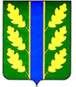 